Jeg drømmer om en hvid julEn musikalsk forestilling af Limfjordsteatret med skønne sange fra gamle dage
Dina drømmer om en hvid jul som i de gode gamle dage, men da familien melder afbud, er det som om drømmen brister.Hun kigger ind i den fine, klare glaskugle, ryster den, så det begynder at sne. Men det er heldigvis ikke det eneste, der sker … Julen er fuld af musik og magiJulen er hjerternes fest.Forestillingen er en musikalsk og nostalgisk fortælling om Dina og Jimmy, om venskab – og drømmen om en hvid jul. Medvirkende: Dina Frost (sanger og skuespiller), Jimmy Nyborg (musiker og skuespiller)  Instruktion: Steen Nedergaard Haugesen  Scenografi: Klara EspersenINFOEn forestilling for især seniorer – i ældreklubber, på plejecentre, dagcentre og andre stederSangene er en blanding af salmer og kendte julesange, som synges på dansk. Dejlig er jorden, Jeg drømmer om en hvid jul, Jeg så julemanden kysse mor, Lad os flette vore julehjerter sammen, Når du ser et stjerneskud, Glade jul, dejlige jul m.fl. – og der inviteres også til fællessang.Kan spille på plejecentre, dagcentre o.lign.Kræver 3 x 4 meter spilleplads - og en almindelig stikkontakt 220 W Varighed ca. 45 minutter
Limfjordsvej 97, 7900 Nykøbing Mors // Frederiksgade 5, 7700 Thisted // 9771 0515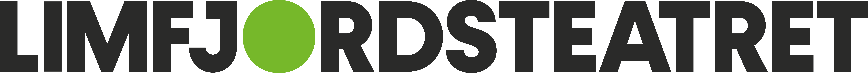 